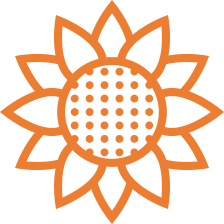    ASSOCIATION CANADIENNE DES SLAVISTES   CANADIAN     ASSOCIATION     OF   SLAVISTSGraduate Student Grant Application 2024Annual Conference, 14–16 June 2024, McGill UniversityConference grants are available to fully paid-up graduate student members of the Canadian Association of Slavists who are studying in North America and are scheduled to deliver a paper at the Annual Conference. Grants are for economy class transportation expenses only (no accommodation or registration expenses). The value of the grants will depend on the number of applicants and is expected to cover only a portion of the travel cost. Please fill out this questionnaire and return it by 1 May 2024 by e-mail with “CAS Travel Grant” in the subject line:Dr. Joy Demoskoff, CAS Secretary-TreasurerDepartment of History, Briercrest College and Seminary, 510 College Drive, Caronport, SK, S0H 0S0tel. 306-801-6260e-mail: jdemoskoff@briercrest.ca------------------------------------------------------------------------------------------------------------------------------------Name (as you would like it to appear on your cheque): Jane SmithMailing Address: 510 College DriveCity: Vancouver 				Province: BC  		Postal Code: V3A 7A4Telephone: 123-456-7890				E-mail: jsmith@gmail.comTitle of paper to be delivered: Insert paper titleI am a fully paid-up student member of CAS:   My grant request is as follows:Travel from Insert city name	 					$      Travel by: (Check one)Air 	Car 	Rail 	Bus 	(Maximum refund is based on average airfare price.)Grants expected from other sources  	        (Subtract from request )	$      Net request from CAS			 		$      Please provide a copy of your invoice or other printed evidence of your travel costs. I hereby certify that I am a fully paid-up member of the Association and that the request above represents a true statement of my expenses.Signature:      					Date:      